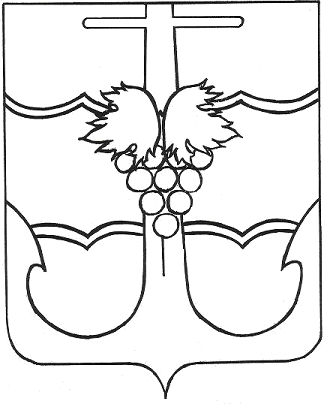 СОВЕТ МУНИЦИПАЛЬНОГО ОБРАЗОВАНИЯТЕМРЮКСКИЙ РАЙОНРЕШЕНИЕ №_________ сессия 	                                                                            VI созыва«___»___________2018 года 	                                                                 г. ТемрюкО принятии полномочий от сельских поселений Темрюкского района по организации библиотечного обслуживания населения, комплектованию и обеспечению сохранности библиотечных фондов библиотекв части комплектования библиотечных фондовНа основании части 4 статьи 15 Федерального закона от 06 октября 2003 года № 131 – ФЗ «Об общих принципах организации местного самоуправления в Российской Федерации», решений представительных органов местного самоуправления поселений, Устава муниципального образования Темрюкский район, Совет муниципального образования Темрюкский         район р е ш и л:1. Администрации муниципального образования Темрюкский район принять с 1 января 2019 года полномочия по организации библиотечного обслуживания населения, комплектованию и обеспечению сохранности библиотечных фондов библиотек в части комплектования библиотечных фондов от Ахтанизовского сельского поселения Темрюкского района, Вышестеблиевского сельского поселения Темрюкского района, Голубицкого сельского поселения Темрюкского района, Запорожского сельского поселения, Краснострельского сельского поселения Темрюкского района, Курчанского сельского поселения Темрюкского района, Новотаманского сельского поселения Темрюкского района, Сенного сельского поселения Темрюкского района, Старотитаровского сельского поселения Темрюкского района, Фонталовского сельского поселения Темрюкского района              сроком на 3 года.2. Администрации муниципального образования Темрюкский район заключить соглашения с администрациями Ахтанизовского сельского поселения Темрюкского района, Вышестеблиевского сельского поселения Темрюкского района, Голубицкого сельского поселения Темрюкского района, Запорожского сельского поселения, Краснострельского сельского поселения Темрюкского района, Курчанского сельского поселения Темрюкского района, Новотаманского сельского поселения Темрюкского района, Сенного сельского поселения Темрюкского района, Старотитаровского сельского поселения Темрюкского района, Фонталовского сельского поселения Темрюкского района о передаче полномочий по организации библиотечного обслуживания населения, комплектованию и обеспечению сохранности библиотечных фондов библиотек в части комплектования библиотечных фондов, согласно пункту 1 настоящего решения.3. Финансовое обеспечение полномочий, определенных в                     пункте 1 настоящего решения, осуществлять за счет предоставляемых бюджету муниципального образования Темрюкский район иных межбюджетных трансфертов из бюджетов вышеуказанных сельских поселений Темрюкского района.4. Сумма иных межбюджетных трансфертов на 2019-2021 годы подлежит уточнению при принятии бюджетов Ахтанизовского сельского поселения Темрюкского района, Вышестеблиевского сельского поселения Темрюкского района, Голубицкого сельского поселения Темрюкского района, Запорожского сельского поселения, Краснострельского сельского поселения Темрюкского района, Курчанского сельского поселения Темрюкского района, Новотаманского сельского поселения Темрюкского района, Сенного сельского поселения Темрюкского района, Старотитаровского сельского поселения Темрюкского района, Фонталовского сельского поселения Темрюкского района на соответствующие годы.5. Официально опубликовать настоящее решение в периодическом печатном издании газете Темрюкского района «Тамань» и официально опубликовать (разместить) на официальном сайте муниципального образования Темрюкский район в информационно-телекоммуникационной сети «Интернет».6. Контроль за исполнением данного решения возложить на заместителя главы муниципального образования Темрюкский район О.В. Дяденко и постоянную комиссию Совета муниципального образования Темрюкский район по вопросам социальной защиты населения, здравоохранения, образования, культуры, спорта и делам молодежи (Чмулева).7. Решение вступает в силу после его официального опубликования.Глава муниципального образования Темрюкский район ________________Ф.В. Бабенков«__» ____________ 2018 года          Председатель Совета          муниципального образования          Темрюкский район           _____________А.И. Шерстнев          «__» ____________ 2018 года 